НЕПАРНА НЕДЕЉАПАРНА НЕДЕЉА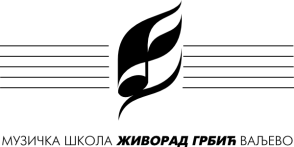 Распоред часова за школску 2023/24.Распоред часова за школску 2023/24.Класа:Биљана МаксимовићПредмет(и):клавирклавирклавирважи од:  15.9.2023.УторакУторакУторакЧетвртакЧетвртакЧетвртаквремеученик, разредуч.времеученик, разредуч.7.50Пипер  П.   4. разред27.50Пипер   П.  4. разред28.25Ковачевић Нина, 4. разред28.25Ковачевић Нина, 4. разред29.00Ежуева   М.  1. разред29.00Ежуева  М  1. разред29.35Максимовић  Е  5. разред29.35Максимовић   Е  5. разред210.25Мирковић   А  2. разред210.25Мирковић   А   2. разред211.00Јевтић  Т  3. разред211.00Јевтић   Т  3. разред211.35Метикош  А  3. разред211.35Метикош   А.3. разред212.10Мирковић   М.3. разред212.10Мирковић   М 3. разред212.45Илић  Дуња  1. разред212.45Илић   Дуња  1. разред213.20Блажић   Ф.1. разред21320Блажић  Ф. разред214.00Бркић   Н.4 разред214.00Бркић   Н, 4. разред214.50Живановић   В  4. разред214.50Живановић  В  4. разред215.40Ивановић   К2. разред215.40Ивановић   К   2. разред216.15Симић   В.   2. разред216.15Симић   В.   2. разред216.50Томашевић  Ј.  5. разред216.50Томашевић   Ј   5. разред217.40Богдановић   И   3. разред217.40Богдановић Ива, 3. разред218.15Додатна/допунска настава218.15Додатна/допунска настава219.00Отворена вратаУторакУторакУторакЧетвртакЧетвртакЧетвртаквремеученик, разредуч.времеученик, разредуч.7.50Бркић   Н.4. разред27.50Бркић   Н   4. разред28.25Томашевић  Ј5. разред28.25Томашевић   Ј.5. разред29.00Живановић   В., 4. разред29.00Живановић   В, 4. разред29.50Ивановић   К  2. разред29.50Ивановић   К2. разред210.25Илић   Д. 1. разред210.25Илић   Дуња 1. разред211.00Симић Василија, 2. разред211.00Симић Василија, 2. разред211.35Ежуева  М  1. разред211.35Ежуева  М.  1. разред212.10Мирковић А, 2. разред212.10Мирковић   А.2. разред212.45Јевтић  Т,3. разред212.45Јевтић  Т.3. разред213.20Мирковић   М.3. разред213.20Мирковић М  3 . разред214.00Метикош   А., 3. разред214.00Метикош   А., 3. разред214.35Максимови.   Е.   5. разред214.35Максимови.  Е  5. разред215.25Пипер  П.4. разред215.25Пипер   П.  4. разред216.15Ковачевић   Н  4. разред216.15Ковачевић   Н4. разред 217.10Блажић   Ф  1. разред217.10Блажић  Ф.1. разред217.45Богдановић Ива, 3. разред217.45Богдановић Ива, 3. разред218.20Додатна/допунска настава18.20Додатна/допунска настава219.00Отворена вратаНАСТАВНИК:Биљана МаксимовићМ. П.ДИРЕКТОР: